แบบรายงานจำนวนผลงานวิจัยและนวัตกรรม ประจำปีงบประมาณ พ.ศ. 2561มหาวิทยาลัยการกีฬาแห่งชาติ วิทยาเขตลำปาง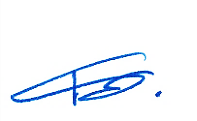 ลำดับที่ชื่อผู้วิจัย(เจ้าของผลงานวิจัย/นวัตกรรม)สังกัดคณะชื่อผลงาน/นวัตกรรมแหล่งงบประมาณที่ได้รับจัดสรรแหล่งงบประมาณที่ได้รับจัดสรรแหล่งงบประมาณที่ได้รับจัดสรรแหล่งงบประมาณที่ได้รับจัดสรรแหล่งงบประมาณที่ได้รับจัดสรรประเภทผลงานประเภทผลงานการนำไปใช้ประโยชน์การนำไปใช้ประโยชน์การนำไปใช้ประโยชน์การนำไปใช้ประโยชน์หมายเหตุลำดับที่ชื่อผู้วิจัย(เจ้าของผลงานวิจัย/นวัตกรรม)สังกัดคณะชื่อผลงาน/นวัตกรรมเงินงบประมาณแผ่นดิน (สกสว.)เงินรายได้เงินทุนส่วนตัวงบประมาณทุนภายนอกชื่อหน่วยงานเจ้าของแหล่งทุน(โปรดระบุชื่อแหล่งทุน)งานวิจัยนวัตกรรมด้านนโยบายและสาธารณะด้านพาณิชย์ด้านสังคมและชุมชนด้านวิชาการหมายเหตุ1ผศ.พิเชษฐ นนทรักส์วิทยาศาสตร์การกีฬาและสุขภาพA study of injuries in male futsal athletes participated in the 12TH  north sports“ARCHEEWA GAMES” in Lampang2นางสาวเบญทิวา สุรศาสตร์พิศาลวิทยาศาสตร์การกีฬาและสุขภาพA comparison of difference jumping training programs Between the training with plyosoft box and the Innovative wheel on leg power of students of Institute of Physical education Lampang Campus3รศ.ดร.จตุรงค์  เหมราวิทยาศาสตร์การกีฬาและสุขภาพผลการฝึกโปรแกรมการผ่อนคลายความเครียดแบบก้าวหน้าต่อระดับความเครียดและทักษะกีฬายิงธนูสถาบันการพลศึกษา.4Jarin Santhongศิลปศาสตร์The Social Network: A Case Study of Soccer Players, Institute for 922 Physical Education, Phetchabun Campus5นายวัชระ เพชรคล้ายศึกษาศาสตร์การพัฒนาชุดฝึก Step –up เชิงสร้างสรรค์ เพื่อเสริมสร้างสมรรถภาพทางด้านความคล่องแคล่วว่องไวในกีฬาบาสเกตบอล สำหรับนักศึกษา สถาบันการพลศึกษา วิทยาเขตลำปาง6ดร.ธารทิพย์  ขัวนาศึกษาศาสตร์รูปแบบการจัดการเรียนรู้แบบ Active  Learning เพื่อพัฒนาทักษะการจัดการเรียนรู้ สำหรับนักศึกษาสาขาวิชาพลศึกษา  คณะศึกษาศาสตร์ สถาบันการพลศึกษา  วิทยาเขตลำปาง  7ดร.สุรางค์  เตชะแก้วศึกษาศาสตร์การจัดการเรียนรู้แบบห้องเรียนกลับทาง เพื่อพัฒนาทักษะการสร้างเครื่องมือและประเมินผลทางการศึกษา ของนักศึกษา สถาบันการพลศึกษา วิทยาเขตลำปาง  8นายสุพจน์ แก้วอ่อนศึกษาศาสตร์การพัฒนาบทเรียนบนเครือข่ายอินเทอร์เน็ต เพื่อเพิ่มผลสัมฤทธิ์ทางการเรียน ในรายวิชาเทคโนโลยีสารสนเทศสำหรับครู สำหรับนักศึกษาชั้นปีที่ 4 สถาบันการพลศึกษา  วิทยาเขตลำปาง9นางสาวสุชารัตน์  วงศ์ษาศึกษาศาสตร์ผลการใช้แบบฝึกทักษะเต้นรำจังหวะชะชะช่า ในรายวิชาทักษะกีฬาลีลาศพื่อสุขภาพ ของนักศึกษาชั้นปีที่ 3 คณะศึกษาศาสตร์  สถาบันการพลศึกษา  วิทยาเขตลำปาง10ผศ.ดร.จตุรงค์ เหมราศึกษาศาสตร์ทักษะการจัดการความเครียดทางการกีฬาของนักกีฬา ที่เข้าร่วมการแข่งขันกีฬาสถาบันการพลศึกษาแห่งประเทศไทยครั้งที่ 4311ผศ.ดร.จตุรงค์ เหมราศึกษาศาสตร์ความสัมพันธ์ของคะแนนยิงธนู ระยะต่าง ๆ จากการแข่งขันกีฬาสถาบันแห่งประเทศไทยครั้งที่ 43